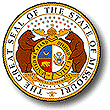 MISSOURI DEPARTMENT OF SOCIAL SERVICESCHILDREN’S DIVISIONInformed Consent For Psychotropic MedicationMISSOURI DEPARTMENT OF SOCIAL SERVICESCHILDREN’S DIVISIONInformed Consent For Psychotropic MedicationMISSOURI DEPARTMENT OF SOCIAL SERVICESCHILDREN’S DIVISIONInformed Consent For Psychotropic MedicationPART  A:  To be completed by the case manager or authorized consenter – prior to appointment with prescriberPART  A:  To be completed by the case manager or authorized consenter – prior to appointment with prescriberPART  A:  To be completed by the case manager or authorized consenter – prior to appointment with prescriberPART  A:  To be completed by the case manager or authorized consenter – prior to appointment with prescriberPART  A:  To be completed by the case manager or authorized consenter – prior to appointment with prescriberName of childName of childName of childDCN Child's date of birth (month, day, year)Name of prescriberName of prescriberName of prescriberName of prescriber Date of office visitPrescriber office name and address Prescriber office name and address Prescriber office name and address Prescriber office name and address Prescriber contact number(   )     Purpose of visit:   New Start    Monitoring Appointment    Yearly ConsultationPurpose of visit:   New Start    Monitoring Appointment    Yearly ConsultationPurpose of visit:   New Start    Monitoring Appointment    Yearly ConsultationPurpose of visit:   New Start    Monitoring Appointment    Yearly ConsultationCurrent illnesses  OtherCurrent illnesses  Current illnesses  List diagnosis and date: (month, day, year) List diagnosis and date: (month, day, year) List diagnosis and date: (month, day, year) List diagnosis and date: (month, day, year) Known allergies Psychiatric history and treatments Psychiatric history and treatments Psychiatric history and treatments Psychiatric history and treatments Psychiatric history and treatments Was the youth given psychotropic medications for an emergency since the last informed consent decision or medication change?     Yes    No  Was the youth given psychotropic medications for an emergency since the last informed consent decision or medication change?     Yes    No  Was the youth given psychotropic medications for an emergency since the last informed consent decision or medication change?     Yes    No  Was the youth given psychotropic medications for an emergency since the last informed consent decision or medication change?     Yes    No  Was the youth given psychotropic medications for an emergency since the last informed consent decision or medication change?     Yes    No   If yes, please explain the situation below:                                                                                Date emergency medication was administered:       If yes, please explain the situation below:                                                                                Date emergency medication was administered:       If yes, please explain the situation below:                                                                                Date emergency medication was administered:       If yes, please explain the situation below:                                                                                Date emergency medication was administered:       If yes, please explain the situation below:                                                                                Date emergency medication was administered:      Is the youth currently prescribed other non-psychotropic medications?   Yes      No   If yes, list:        Is the youth currently prescribed other non-psychotropic medications?   Yes      No   If yes, list:        Is the youth currently prescribed other non-psychotropic medications?   Yes      No   If yes, list:        Is the youth currently prescribed other non-psychotropic medications?   Yes      No   If yes, list:        Is the youth currently prescribed other non-psychotropic medications?   Yes      No   If yes, list:        List any side effects/adverse reactions to previously prescribed psychotropic and non-psychotropic medications: List any side effects/adverse reactions to previously prescribed psychotropic and non-psychotropic medications: List any side effects/adverse reactions to previously prescribed psychotropic and non-psychotropic medications: List any side effects/adverse reactions to previously prescribed psychotropic and non-psychotropic medications: List any side effects/adverse reactions to previously prescribed psychotropic and non-psychotropic medications: Did the youth have a recommendation from a prescriber for concurrent non- pharmacological treatment?    Yes    No If yes, did the youth receive the concurrent non- pharmacological treatment at the recommended frequency    Yes    No  and  duration   Yes    NoDid the youth have a recommendation from a prescriber for concurrent non- pharmacological treatment?    Yes    No If yes, did the youth receive the concurrent non- pharmacological treatment at the recommended frequency    Yes    No  and  duration   Yes    NoDid the youth have a recommendation from a prescriber for concurrent non- pharmacological treatment?    Yes    No If yes, did the youth receive the concurrent non- pharmacological treatment at the recommended frequency    Yes    No  and  duration   Yes    NoDid the youth have a recommendation from a prescriber for concurrent non- pharmacological treatment?    Yes    No If yes, did the youth receive the concurrent non- pharmacological treatment at the recommended frequency    Yes    No  and  duration   Yes    NoDid the youth have a recommendation from a prescriber for concurrent non- pharmacological treatment?    Yes    No If yes, did the youth receive the concurrent non- pharmacological treatment at the recommended frequency    Yes    No  and  duration   Yes    NoPart B:  To be completed by case manager or authorized consenter in conjunction with prescriberPart B:  To be completed by case manager or authorized consenter in conjunction with prescriberPart B:  To be completed by case manager or authorized consenter in conjunction with prescriberPart B:  To be completed by case manager or authorized consenter in conjunction with prescriberPart B:  To be completed by case manager or authorized consenter in conjunction with prescriberList of Psychotropic MedicationsList of Psychotropic MedicationsList of Psychotropic MedicationsList of Psychotropic MedicationsList of Psychotropic MedicationsList of Psychotropic MedicationsList of Psychotropic MedicationsList of Psychotropic MedicationsList of Psychotropic MedicationsList of Psychotropic MedicationsMedication NameMedication NameDosageFrequency DurationDurationSide EffectsReason for MedicationNew MedicationNo ChangesMade Yes   No Yes     No Yes     No Yes     No Yes     NoThe benefits of usage and non-usage were discussed.   Yes     NoExplain:      The benefits of usage and non-usage were discussed.   Yes     NoExplain:      The benefits of usage and non-usage were discussed.   Yes     NoExplain:      The benefits of usage and non-usage were discussed.   Yes     NoExplain:      The benefits of usage and non-usage were discussed.   Yes     NoExplain:      The benefits of usage and non-usage were discussed.   Yes     NoExplain:      The benefits of usage and non-usage were discussed.   Yes     NoExplain:      The benefits of usage and non-usage were discussed.   Yes     NoExplain:      The benefits of usage and non-usage were discussed.   Yes     NoExplain:      The benefits of usage and non-usage were discussed.   Yes     NoExplain:      Is there a dosage outside of the Excessive Dosage guidelines?              Yes     NoIs there a dosage outside of the Excessive Dosage guidelines?              Yes     NoIs there a dosage outside of the Excessive Dosage guidelines?              Yes     NoIs there a dosage outside of the Excessive Dosage guidelines?              Yes     NoIs there a dosage outside of the Excessive Dosage guidelines?              Yes     NoIs there a dosage outside of the Excessive Dosage guidelines?              Yes     NoIs there a dosage outside of the Excessive Dosage guidelines?              Yes     NoIs there a dosage outside of the Excessive Dosage guidelines?              Yes     NoIs there a dosage outside of the Excessive Dosage guidelines?              Yes     NoIs there a dosage outside of the Excessive Dosage guidelines?              Yes     NoIf yes, explain. Also comment on any off label usage:       If yes, explain. Also comment on any off label usage:       If yes, explain. Also comment on any off label usage:       If yes, explain. Also comment on any off label usage:       If yes, explain. Also comment on any off label usage:       If yes, explain. Also comment on any off label usage:       If yes, explain. Also comment on any off label usage:       If yes, explain. Also comment on any off label usage:       If yes, explain. Also comment on any off label usage:       If yes, explain. Also comment on any off label usage:       Potential side effects and/or adverse reactions for each medication listed were discussed with the prescriber.   Yes     NoPotential side effects and/or adverse reactions for each medication listed were discussed with the prescriber.   Yes     NoPotential side effects and/or adverse reactions for each medication listed were discussed with the prescriber.   Yes     NoPotential side effects and/or adverse reactions for each medication listed were discussed with the prescriber.   Yes     NoPotential side effects and/or adverse reactions for each medication listed were discussed with the prescriber.   Yes     NoPotential side effects and/or adverse reactions for each medication listed were discussed with the prescriber.   Yes     NoPotential side effects and/or adverse reactions for each medication listed were discussed with the prescriber.   Yes     NoPotential side effects and/or adverse reactions for each medication listed were discussed with the prescriber.   Yes     NoPotential side effects and/or adverse reactions for each medication listed were discussed with the prescriber.   Yes     NoPotential side effects and/or adverse reactions for each medication listed were discussed with the prescriber.   Yes     NoAlternate treatment options were discussed (use of/success of, and progress of treatment):    Yes    No (check all that apply)Alternate treatment options were discussed (use of/success of, and progress of treatment):    Yes    No (check all that apply)Alternate treatment options were discussed (use of/success of, and progress of treatment):    Yes    No (check all that apply)Alternate treatment options were discussed (use of/success of, and progress of treatment):    Yes    No (check all that apply)Alternate treatment options were discussed (use of/success of, and progress of treatment):    Yes    No (check all that apply)Alternate treatment options were discussed (use of/success of, and progress of treatment):    Yes    No (check all that apply)Alternate treatment options were discussed (use of/success of, and progress of treatment):    Yes    No (check all that apply)Alternate treatment options were discussed (use of/success of, and progress of treatment):    Yes    No (check all that apply)Alternate treatment options were discussed (use of/success of, and progress of treatment):    Yes    No (check all that apply)Alternate treatment options were discussed (use of/success of, and progress of treatment):    Yes    No (check all that apply) Individual Therapy       Family Therapy      Group Therapy      Healthy Eating      Weight/Exercise      Sleep Hygiene      Light Therapy Individual Therapy       Family Therapy      Group Therapy      Healthy Eating      Weight/Exercise      Sleep Hygiene      Light Therapy Individual Therapy       Family Therapy      Group Therapy      Healthy Eating      Weight/Exercise      Sleep Hygiene      Light Therapy Individual Therapy       Family Therapy      Group Therapy      Healthy Eating      Weight/Exercise      Sleep Hygiene      Light Therapy Individual Therapy       Family Therapy      Group Therapy      Healthy Eating      Weight/Exercise      Sleep Hygiene      Light Therapy Individual Therapy       Family Therapy      Group Therapy      Healthy Eating      Weight/Exercise      Sleep Hygiene      Light Therapy Individual Therapy       Family Therapy      Group Therapy      Healthy Eating      Weight/Exercise      Sleep Hygiene      Light Therapy Individual Therapy       Family Therapy      Group Therapy      Healthy Eating      Weight/Exercise      Sleep Hygiene      Light Therapy Individual Therapy       Family Therapy      Group Therapy      Healthy Eating      Weight/Exercise      Sleep Hygiene      Light Therapy Individual Therapy       Family Therapy      Group Therapy      Healthy Eating      Weight/Exercise      Sleep Hygiene      Light Therapy OtherDid the prescriber recommend any metabolic screenings (e.g., Comprehensive Metabolic Panel (CMP), Complete Blood Count (CBC))?  Yes   No  If yes, were the screenings completed?   Yes   No Lipids    EKG    TSH/T4    CBC    CMP    A1C    Medication levels          other:       Did the prescriber recommend any metabolic screenings (e.g., Comprehensive Metabolic Panel (CMP), Complete Blood Count (CBC))?  Yes   No  If yes, were the screenings completed?   Yes   No Lipids    EKG    TSH/T4    CBC    CMP    A1C    Medication levels          other:       Did the prescriber recommend any metabolic screenings (e.g., Comprehensive Metabolic Panel (CMP), Complete Blood Count (CBC))?  Yes   No  If yes, were the screenings completed?   Yes   No Lipids    EKG    TSH/T4    CBC    CMP    A1C    Medication levels          other:       Did the prescriber recommend any metabolic screenings (e.g., Comprehensive Metabolic Panel (CMP), Complete Blood Count (CBC))?  Yes   No  If yes, were the screenings completed?   Yes   No Lipids    EKG    TSH/T4    CBC    CMP    A1C    Medication levels          other:       Did the prescriber recommend any metabolic screenings (e.g., Comprehensive Metabolic Panel (CMP), Complete Blood Count (CBC))?  Yes   No  If yes, were the screenings completed?   Yes   No Lipids    EKG    TSH/T4    CBC    CMP    A1C    Medication levels          other:       Did the prescriber recommend any metabolic screenings (e.g., Comprehensive Metabolic Panel (CMP), Complete Blood Count (CBC))?  Yes   No  If yes, were the screenings completed?   Yes   No Lipids    EKG    TSH/T4    CBC    CMP    A1C    Medication levels          other:       Did the prescriber recommend any metabolic screenings (e.g., Comprehensive Metabolic Panel (CMP), Complete Blood Count (CBC))?  Yes   No  If yes, were the screenings completed?   Yes   No Lipids    EKG    TSH/T4    CBC    CMP    A1C    Medication levels          other:       Did the prescriber recommend any metabolic screenings (e.g., Comprehensive Metabolic Panel (CMP), Complete Blood Count (CBC))?  Yes   No  If yes, were the screenings completed?   Yes   No Lipids    EKG    TSH/T4    CBC    CMP    A1C    Medication levels          other:       Did the prescriber recommend any metabolic screenings (e.g., Comprehensive Metabolic Panel (CMP), Complete Blood Count (CBC))?  Yes   No  If yes, were the screenings completed?   Yes   No Lipids    EKG    TSH/T4    CBC    CMP    A1C    Medication levels          other:       Did the prescriber recommend any metabolic screenings (e.g., Comprehensive Metabolic Panel (CMP), Complete Blood Count (CBC))?  Yes   No  If yes, were the screenings completed?   Yes   No Lipids    EKG    TSH/T4    CBC    CMP    A1C    Medication levels          other:       Recommended frequency follow-up date per Prescriber:      Potential interactions with other non-psychotropic medications the youth takes were discussed.   Yes     NoExplain:      Parental Notification:  Legal parent(s) were contacted regarding a recommendation for psychotropic medication(s):     Yes     No  If no, why?      Not required to notify due to:      Parent 1  Name:      Date of Contact/Attempt #1      Date of Contact/Attempt #2      Date of Contact/Attempt #1      Date of Contact/Attempt #2      Contact Method #1Contact Method #2 Call   Electronic   In Person    Letter Call   Electronic   In Person    LetterParent 2  Name:      Date of Contact/Attempt #1      Date of Contact/Attempt #2      Date of Contact/Attempt #1      Date of Contact/Attempt #2      Contact Method #1Contact Method #2 Call   Electronic   In Person    Letter Call   Electronic   In Person    LetterDuring contact with each parent, the following topics were discussed: (Please check each topic discussed)During contact with each parent, the following topics were discussed: (Please check each topic discussed)During contact with each parent, the following topics were discussed: (Please check each topic discussed)During contact with each parent, the following topics were discussed: (Please check each topic discussed)During contact with each parent, the following topics were discussed: (Please check each topic discussed)Parent 1Parent 1Parent 2Parent 2Parent 2 Diagnosis   Medication, dosage and purpose   Possible side effects                             Prognosis without intervention  Prescriber contact information                                               Availability of alternatives   Required follow up or monitoring Diagnosis   Medication, dosage and purpose   Possible side effects                             Prognosis without intervention  Prescriber contact information                                               Availability of alternatives   Required follow up or monitoring Diagnosis   Medication, dosage and purpose   Possible side effects                                                             Prognosis without intervention   Prescriber contact information                                                                         Availability of alternatives   Required follow up or monitoring Diagnosis   Medication, dosage and purpose   Possible side effects                                                             Prognosis without intervention   Prescriber contact information                                                                         Availability of alternatives   Required follow up or monitoring Diagnosis   Medication, dosage and purpose   Possible side effects                                                             Prognosis without intervention   Prescriber contact information                                                                         Availability of alternatives   Required follow up or monitoringParent 1 in agreement with recommendation:   Yes    NoParent 1 in agreement with recommendation:   Yes    NoParent 2 in agreement with recommendation:   Yes    NoParent 2 in agreement with recommendation:   Yes    NoParent 2 in agreement with recommendation:   Yes    No Youth Assent (to be completed by youth age 12 -17 years of age): Youth Assent (to be completed by youth age 12 -17 years of age): Youth Assent (to be completed by youth age 12 -17 years of age): Youth Assent (to be completed by youth age 12 -17 years of age): Youth Assent (to be completed by youth age 12 -17 years of age): Youth Assent (to be completed by youth age 12 -17 years of age): Youth Assent (to be completed by youth age 12 -17 years of age): Youth Assent (to be completed by youth age 12 -17 years of age): Youth Assent (to be completed by youth age 12 -17 years of age):  My rights have been explained to me (the prescriber talked to me about the above medications, and I have had the chance to ask questions):    Yes       No   My rights have been explained to me (the prescriber talked to me about the above medications, and I have had the chance to ask questions):    Yes       No   My rights have been explained to me (the prescriber talked to me about the above medications, and I have had the chance to ask questions):    Yes       No   My rights have been explained to me (the prescriber talked to me about the above medications, and I have had the chance to ask questions):    Yes       No   My rights have been explained to me (the prescriber talked to me about the above medications, and I have had the chance to ask questions):    Yes       No   My rights have been explained to me (the prescriber talked to me about the above medications, and I have had the chance to ask questions):    Yes       No   My rights have been explained to me (the prescriber talked to me about the above medications, and I have had the chance to ask questions):    Yes       No   My rights have been explained to me (the prescriber talked to me about the above medications, and I have had the chance to ask questions):    Yes       No   My rights have been explained to me (the prescriber talked to me about the above medications, and I have had the chance to ask questions):    Yes       No  I received a copy of the Learn Your Rights (CD-281) flyer    Yes     No       Date when the flyer was provided:       I received a copy of the Learn Your Rights (CD-281) flyer    Yes     No       Date when the flyer was provided:       I received a copy of the Learn Your Rights (CD-281) flyer    Yes     No       Date when the flyer was provided:       I received a copy of the Learn Your Rights (CD-281) flyer    Yes     No       Date when the flyer was provided:       I received a copy of the Learn Your Rights (CD-281) flyer    Yes     No       Date when the flyer was provided:       I received a copy of the Learn Your Rights (CD-281) flyer    Yes     No       Date when the flyer was provided:       I received a copy of the Learn Your Rights (CD-281) flyer    Yes     No       Date when the flyer was provided:       I received a copy of the Learn Your Rights (CD-281) flyer    Yes     No       Date when the flyer was provided:       I received a copy of the Learn Your Rights (CD-281) flyer    Yes     No       Date when the flyer was provided:       A copy of Learn Your Rights (CD-281) was provided to GAL/Attorney    Yes     No    Date when the flyer was provided:       A copy of Learn Your Rights (CD-281) was provided to GAL/Attorney    Yes     No    Date when the flyer was provided:       A copy of Learn Your Rights (CD-281) was provided to GAL/Attorney    Yes     No    Date when the flyer was provided:       A copy of Learn Your Rights (CD-281) was provided to GAL/Attorney    Yes     No    Date when the flyer was provided:       A copy of Learn Your Rights (CD-281) was provided to GAL/Attorney    Yes     No    Date when the flyer was provided:       A copy of Learn Your Rights (CD-281) was provided to GAL/Attorney    Yes     No    Date when the flyer was provided:       A copy of Learn Your Rights (CD-281) was provided to GAL/Attorney    Yes     No    Date when the flyer was provided:       A copy of Learn Your Rights (CD-281) was provided to GAL/Attorney    Yes     No    Date when the flyer was provided:       A copy of Learn Your Rights (CD-281) was provided to GAL/Attorney    Yes     No    Date when the flyer was provided:      Comments:Comments:Comments:Comments:Comments:Comments:Comments:Comments:Comments:Case Manager/Alternative Consenter participated in person or by phone with youth    Yes     NoCase Manager/Alternative Consenter participated in person or by phone with youth    Yes     NoSignature of youthSignature of youthDateDateDateCenter for Excellence Referral:Center for Excellence Referral:Center for Excellence Referral:Center for Excellence Referral:Center for Excellence Referral:Center for Excellence Referral:Center for Excellence Referral:Center for Excellence Referral:Center for Excellence Referral:  If required or necessary, was a secondary or mandatory referral sent to the Center for Excellence.   Yes      No        N/A                                                            Type of referral:    Secondary     Mandatory     Date of Referral:        If required or necessary, was a secondary or mandatory referral sent to the Center for Excellence.   Yes      No        N/A                                                            Type of referral:    Secondary     Mandatory     Date of Referral:        If required or necessary, was a secondary or mandatory referral sent to the Center for Excellence.   Yes      No        N/A                                                            Type of referral:    Secondary     Mandatory     Date of Referral:        If required or necessary, was a secondary or mandatory referral sent to the Center for Excellence.   Yes      No        N/A                                                            Type of referral:    Secondary     Mandatory     Date of Referral:        If required or necessary, was a secondary or mandatory referral sent to the Center for Excellence.   Yes      No        N/A                                                            Type of referral:    Secondary     Mandatory     Date of Referral:        If required or necessary, was a secondary or mandatory referral sent to the Center for Excellence.   Yes      No        N/A                                                            Type of referral:    Secondary     Mandatory     Date of Referral:        If required or necessary, was a secondary or mandatory referral sent to the Center for Excellence.   Yes      No        N/A                                                            Type of referral:    Secondary     Mandatory     Date of Referral:        If required or necessary, was a secondary or mandatory referral sent to the Center for Excellence.   Yes      No        N/A                                                            Type of referral:    Secondary     Mandatory     Date of Referral:        If required or necessary, was a secondary or mandatory referral sent to the Center for Excellence.   Yes      No        N/A                                                            Type of referral:    Secondary     Mandatory     Date of Referral:      Authorization for administration of psychotropic medications:Authorization for administration of psychotropic medications:Authorization for administration of psychotropic medications:Authorization for administration of psychotropic medications:Authorization for administration of psychotropic medications:Authorization for administration of psychotropic medications:Authorization for administration of psychotropic medications:Authorization for administration of psychotropic medications:Authorization for administration of psychotropic medications:  Has there been an informed consent review within the last three months with a designated supervisor?   Yes   No  Date last review completed:          Has there been an informed consent review within the last three months with a designated supervisor?   Yes   No  Date last review completed:          Has there been an informed consent review within the last three months with a designated supervisor?   Yes   No  Date last review completed:          Has there been an informed consent review within the last three months with a designated supervisor?   Yes   No  Date last review completed:          Has there been an informed consent review within the last three months with a designated supervisor?   Yes   No  Date last review completed:          Has there been an informed consent review within the last three months with a designated supervisor?   Yes   No  Date last review completed:          Has there been an informed consent review within the last three months with a designated supervisor?   Yes   No  Date last review completed:          Has there been an informed consent review within the last three months with a designated supervisor?   Yes   No  Date last review completed:          Has there been an informed consent review within the last three months with a designated supervisor?   Yes   No  Date last review completed:          By signing below,   I give consent   I do not give consent for                                         To receive the new medication(s) listed in part B List of Psychotropic Medications as recommended by his/her healthcare provider.  (If authorization is denied, reason must be provided below.)  By signing below,   I give consent   I do not give consent for                                         To receive the new medication(s) listed in part B List of Psychotropic Medications as recommended by his/her healthcare provider.  (If authorization is denied, reason must be provided below.)  By signing below,   I give consent   I do not give consent for                                         To receive the new medication(s) listed in part B List of Psychotropic Medications as recommended by his/her healthcare provider.  (If authorization is denied, reason must be provided below.)  By signing below,   I give consent   I do not give consent for                                         To receive the new medication(s) listed in part B List of Psychotropic Medications as recommended by his/her healthcare provider.  (If authorization is denied, reason must be provided below.)  By signing below,   I give consent   I do not give consent for                                         To receive the new medication(s) listed in part B List of Psychotropic Medications as recommended by his/her healthcare provider.  (If authorization is denied, reason must be provided below.)  By signing below,   I give consent   I do not give consent for                                         To receive the new medication(s) listed in part B List of Psychotropic Medications as recommended by his/her healthcare provider.  (If authorization is denied, reason must be provided below.)  By signing below,   I give consent   I do not give consent for                                         To receive the new medication(s) listed in part B List of Psychotropic Medications as recommended by his/her healthcare provider.  (If authorization is denied, reason must be provided below.)  By signing below,   I give consent   I do not give consent for                                         To receive the new medication(s) listed in part B List of Psychotropic Medications as recommended by his/her healthcare provider.  (If authorization is denied, reason must be provided below.)  By signing below,   I give consent   I do not give consent for                                         To receive the new medication(s) listed in part B List of Psychotropic Medications as recommended by his/her healthcare provider.  (If authorization is denied, reason must be provided below.)Reason authorization denied:Reason authorization denied:Reason authorization denied:Reason authorization denied:Reason authorization denied:Reason authorization denied:Reason authorization denied:Reason authorization denied:Reason authorization denied:Signature of Children’s Division Case Manager/designee or authorized consenterSignature of Children’s Division Case Manager/designee or authorized consenterSignature of Children’s Division Case Manager/designee or authorized consenterDatePhone Number (accessible in emergencies)Print NamePrint NamePrint Name